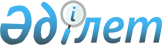 О назначении на 4 октября 2008 года выборов депутатов Сената Парламента Республики КазахстанУказ Президента Республики Казахстан от 28 июля 2008 года N 635



 

Подлежит опубликованию в




республиканской печати 





      В соответствии с подпунктом 2) 
 статьи 44 
 Конституции Республики Казахстан, 
 статьей 69 
 Конституционного закона Республики Казахстан от 28 сентября 1995 года "О выборах в Республике Казахстан", в связи с истечением конституционного срока полномочий депутатов Сената Парламента Республики Казахстан, избранных в октябре 2002 года, 

ПОСТАНОВЛЯЮ:





      1. Назначить на 4 октября 2008 года выборы депутатов Сената Парламента Республики Казахстан.




      2. Правительству Республики Казахстан, акимам городов Астаны и Алматы, областей принять меры по организационному, материально-техническому и финансовому обеспечению выборов депутатов Сената Парламента Республики Казахстан.




      3. Настоящий Указ вводится в действие со дня опубликования.


      


Президент




      Республики Казахстан

                       

Н. Назарбаев


					© 2012. РГП на ПХВ «Институт законодательства и правовой информации Республики Казахстан» Министерства юстиции Республики Казахстан
				